1	Базовая информацияНа ВКР-12 вспомогательная служба метеорологии получила новое распределение в полосе частот 8,3–11,3 кГц. Это повлекло за собой изменение нижней границы диапазона частот, предусмотренного в Регламенте радиосвязи, с 9 кГц на 8,3 кГц. Также были добавлены примечания для дополнительных распределений в полосе частот 8,3–9 кГц радионавигационной, фиксированной и подвижной службам некоторых стран.Это изменение необходимо учитывать в некоторых видах деятельности не только МСЭ-R, но и МСЭ-T, так как МСЭ-T проводит работу, связанную с радиочастотами; Рекомендация МСЭ-T K.91, в которой рассматривается полоса частот 9 кГц – 300 ГГц, могла бы быть одним из случаев, в которых должно учитываться это изменение.2	ПредложениеРеспублика Корея предлагает КГР направить заявление о взаимодействии КГСЭ, чтобы проинформировать ее об этом результате ВКР-12, то есть об изменении нижней границы диапазона частот, предусмотренного в Регламенте радиосвязи, и позволить КГСЭ обменяться этой информацией с соответствующими исследовательскими комиссиями МСЭ-T для их будущей работы. Проект заявления о взаимодействии для КГСЭ гласит следующее:Проект заявления о взаимодействии от КГР для КГСЭИзменение на ВКР-12 нижней границы Таблицы распределения частот
в Регламенте радиосвязиКГР хотела бы обратить внимание КГСЭ на изменение на ВКР-12 нижней границы диапазона частот, распределенных в Регламенте радиосвязи, с 9 кГц на 8,3 кГц. Внимание обращается на тот факт, что существуют некоторые Рекомендации МСЭ-T, такие как Рекомендация МСЭ-T K.86, прямо включающие частотный диапазон на основе Таблицы распределения частот в Регламенте радиосвязи МСЭ.Учитывая сложившуюся ситуацию, КГР хотела бы предложить КГСЭ обменяться этой информацией с соответствующими ИК для их работы, включая пересмотр их Рекомендаций.______________Консультативная группа по радиосвязи
Женева, 22–24 мая 2013 года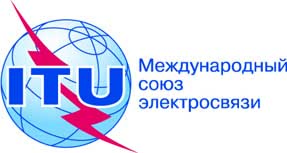 Документ RAG13-1/3-R19 апреля 2013 годаОригинал: английскийКорея (Республика)Корея (Республика)ОБМЕН ИНФОРМАЦИЕЙ С МСЭ-T ОТНОСИТЕЛЬНО ИЗМЕНЕНИЯ НА ВКР-12 НИЖНЕЙ ГРАНИЦЫ ТАБЛИЦЫ РАСПРЕДЕЛЕНИЯ ЧАСТОТ
В РЕГЛАМЕНТЕ РАДИОСВЯЗИОБМЕН ИНФОРМАЦИЕЙ С МСЭ-T ОТНОСИТЕЛЬНО ИЗМЕНЕНИЯ НА ВКР-12 НИЖНЕЙ ГРАНИЦЫ ТАБЛИЦЫ РАСПРЕДЕЛЕНИЯ ЧАСТОТ
В РЕГЛАМЕНТЕ РАДИОСВЯЗИ